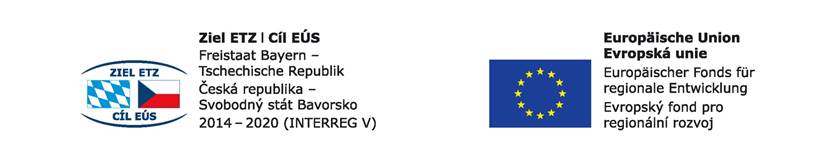 Číslo projektu:  71Název projektu: Budoucnost utváříme společně – kulturní a profesní výměny v regionu Sušice – ChamObjednávkaCanalettoPod Skálou 312, 342 01 Sušiceinfo@canaletto.czV rámci výše uvedeného projektu u vás závazně objednáváme :Pexesa:  6x300 celkem 1800 sadPexeso celkem 24 ks párů, velikost jednoho políčka 43x43mm:Formát 297x420mm 1x lom, 4+4, 200g lesklá křída, 1+1 lesklé lamino Cena za jeden kus sady 33,-Kč (v případě podsady 2x 1800ks  á 16,50 včetně DPH)Pracovní listy - stážeKroužková vazba A4, 4+4 (plnobarevný oboustranný tisk)Papír: Přední a zadní strana 300g/m2 bílý papír, přes přední stranu průhledná PVC deskaVnitřní listy: 80g/m2 kancelářský papírPočet stran: 60 (30 listů)Cena za kus včetně kompletace: 190 Kč/ks včetně DPHPlastový hřbet 6mm (černý), hřbet na delší straněPočet kusů (sad): 100Pracovní listy - praxeKroužková vazba A4, 4+4 (plnobarevný oboustranný tisk)Papír: Přední a zadní strana 300g/m2 bílý papír, přes přední stranu průhledná PVC deskaVnitřní listy: 80g/m2 kancelářský papírPočet stran: 60 (30 listů)Cena za kus včetně kompletace: 190 Kč/ks včetně DPHPlastový hřbet 6mm (černý), hřbet na delší straněPočet kusů (sad): 60S pozdravem Marie HolmanováSOŠ a SOU SušiceU Kapličky 761, 342 01 Sušice